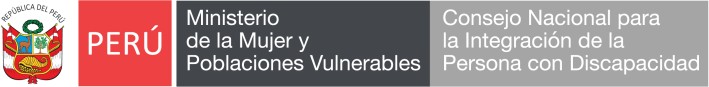 “Año de la unión, la paz y el desarrollo “COMUNICADOPROCESO CAS N° 011-2023-CONADISSe comunica a los postulantes APTOS del proceso de CAS N°011-2023-CONADIS; que ha solicitud del Comité Evaluador, se ha reprogramado el horario de la etapa de entrevista para el día lunes 08 de mayo en los siguientes horarios:Para la entrevista personal bajo la modalidad virtual se remitirá un link de contacto al correo electrónico señalado en la Ficha de Postulación (Anexo 06).Lima, 05 de mayo de 2023.COMITÉ EVALUADORwww.conadisperu.gob.peAv. Arequipa Nº 375 Santa Beatriz – Lima Teléfono: (511) 6305170Linea Gratuita 0800-00151N°POSTULANTESFECHA DE ENTREVISTAHORAMODO1BAZAN QUIÑONES MAHILI08/05/202311:00 a.m.VIRTUAL2LAGUNA ORDOÑEZ AMPARO LUCERO 08/05/202311:20 a.m.VIRTUAL